                     ZMR – 0. ročník – Príklady do 10                                                  Meno: ........................................     5 + 1 =              7 + 2 =              3 + 2 =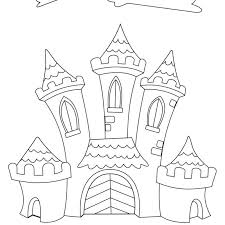 4 + 3 =                                   2 + 4 =              8 – 3 =              4 – 1 =1 + 3 =                                   2 + 5 =                                  5 + 4 =                         9 – 5 =8 + 1 =                       7 – 2 =                 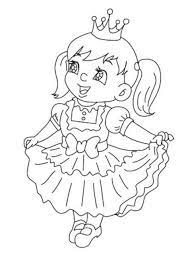 3 + 3 =                       9 – 3 =6 + 3 =                       4 – 2 =                5 + 5 =             10 – 5 = 1 + 7 =                       5 – 4 =                6 + 2 =              1 + 9 =                                                 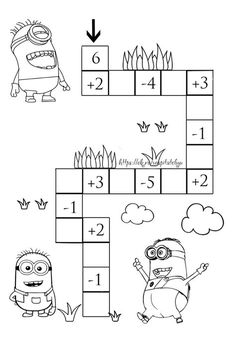 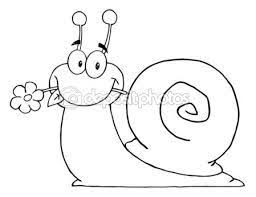 